Publicado en Monterrey el 02/08/2022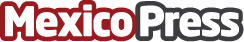 Importancia de diversificar inversionesLa empresa de servicios financieros Crediclub, basada en un artículo del blog de contenidos financieros Selfbank, señala que la diversificación es un excelente método para minimizar el riesgo a la hora de invertir pues baja las probabilidades de perder dinero. Datos de contacto:Claudio Lizárraga8121944790Nota de prensa publicada en: https://www.mexicopress.com.mx/importancia-de-diversificar-inversiones_1 Categorías: Nacional Finanzas Emprendedores Nuevo León http://www.mexicopress.com.mx